Для выполнения гранта Российского научного фонда прошу сформировать  научный  коллектив по Соглашению №  номер от __.__.202_ г (грант Российского научного фонда) на тему: «_____________   »  с __.__.202_ г в следующем составе:ФИО, степень, звание, должность, место работы – роль в проекте.…………Руководитель проекта №…….                                                                ФИО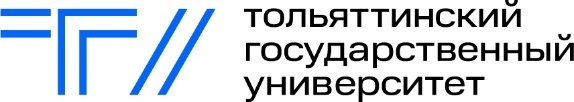 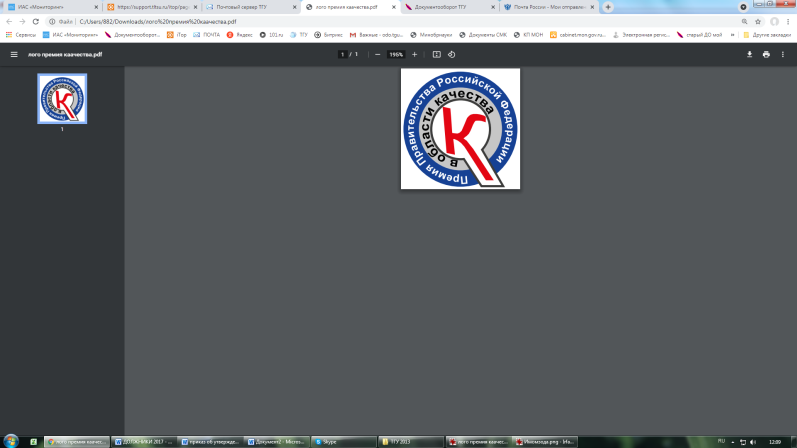 Проректору по научно-инновационной деятельности С.Х. ПетерайтисуНаименование структурного подразделенияадрест. 00-00-00СЛУЖЕБНАЯ ЗАПИСКА от __.__.202_ г.Наименование структурного подразделенияадрест. 00-00-00СЛУЖЕБНАЯ ЗАПИСКА от __.__.202_ г.Проректору по научно-инновационной деятельности С.Х. Петерайтису